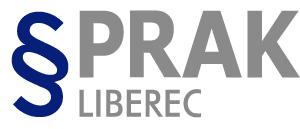 PRAKTICKÁ MATURITNÍ ZKOUŠKAZkoušky konané formou písemné zkoušky a formou praktické zkoušky se konají nejdříve 1. dubna příslušného školního roku.Praktická písemná zkouška trvá max. 240 minut.Pro praktickou maturitní zkoušku jsou připraveny tři varianty. Žák si vylosuje jednu ze tří variant.Žák s přiznaným uzpůsobením podmínek pro konání maturitní zkoušky koná maturitní zkoušku za podmínek odpovídajících jeho zdravotnímu postižení či zdravotnímu znevýhodnění. Posudek k přiznání uzpůsobení podmínek pro konání maturitní zkoušky obsahuje uvedení kategorie a skupiny. Žáci se v průběhu konání praktické maturitní zkoušky mohou  z učebny vzdalovat (hygienické důvody), čas odchodu a příchodu se zapisuje do protokolu. Učebnu smí vždy opustit  pouze jeden žák.Termín praktické zkoušky pro jarní termín je duben 2022, podzimní termín bude upřesněn.Návrh způsobu hodnocení a způsob stanovení výsledného hodnocení se předkládá zkušební maturitní komisi ke schválení. Hodnocení praktické zkoušky oznámí žákovi předseda zkušební maturitní komise nejpozději v době konání ústních zkoušek. Povolenými pomůckami, které žáci mohou používat při konání praktické maturitní zkoušky, jsou běžné psací potřeby (pero, propisovací tužka – modře či černě píšící) a kalkulátor. Použití mobilního telefonu jako kalkulačky je zakázáno. V rámci uzpůsobených podmínek konání maturitní zkoušky lze využívat individuální kompenzační pomůcky.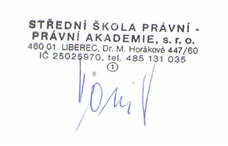 Liberec, 8. září 2021						Ing. Josef Honzejk								     ředitel školy